This document records the received materials from The Fifth Generation Mobile Communications Promotion Forum (5GMF) through Working Party 5D meeting #34 (the evaluation report deadline for IEGs) under Step 4 and Step 5 of the IMT-2020 process as defined in Doc. IMT-2020/2(Rev.2).The received material is as follows:______________Radiocommunication Study Groups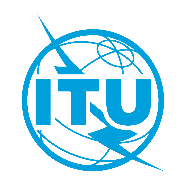 Source:	Document 5D/TEMP/81Revision 1 to
Document IMT-2020/32-ESource:	Document 5D/TEMP/8128 February 2020Source:	Document 5D/TEMP/81English onlyWorking Party 5DWorking Party 5DEVALUATION REPORT RECEIVED FROM The Fifth Generation Mobile Communications Promotion Forum (5GMF) ON THE CANDIDATE IMT-2020 RADIO INTERFACE TECHNOLOGY PROPOSALSEVALUATION REPORT RECEIVED FROM The Fifth Generation Mobile Communications Promotion Forum (5GMF) ON THE CANDIDATE IMT-2020 RADIO INTERFACE TECHNOLOGY PROPOSALSMeeting numberInput contributionsRemarksWP 5D #33Document 5D/26Interim evaluation report from 5GMF on the IMT-2020 proposal in Documents ITU-R IMT-2020 Contribution 3(Rev.4) ("3GPP" under Step 3 of the IMT-2020 process) WP 5D #34Document 5D/95Final evaluation report from 5GMF on the IMT-2020 proposal in Document IMT-2020/14 (“3GPP” under Step 3 of the IMT-2020 process)WP 5D #34Document 5D/96Final evaluation report from 5GMF on the IMT-2020 proposal in Document IMT-2020/13 (“3GPP” under Step 3 of the IMT-2020 process)WP 5D #34Document 5D/97Final evaluation report from 5GMF on the IMT-2020 proposal in Document IMT-2020/18(Rev.1) (“Nufornt” under Step 3 of the IMT-2020 PROCESS)